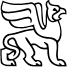 VALSTYBĖS ĮMONĖS TURTO BANKOGENERALINIS DIREKTORIUSĮSAKYMASDĖL VALSTYBĖS NEKILNOJAMOJO TURTO PERDAVIMO PATIKĖJIMO TEISE2022 m. birželio 30 d. Nr. P13-34VilniusVadovaudamasis Lietuvos Respublikos valstybės ir savivaldybių turto valdymo, naudojimo ir disponavimo juo įstatymo 10 straipsniu ir įgyvendindamas Valstybės turto perdavimo valdyti, naudoti ir disponuoti juo patikėjimo teise tvarkos aprašą, patvirtintą Lietuvos Respublikos Vyriausybės 2001 m. sausio 5 d. nutarimu Nr. 16 „Dėl valstybės turto perdavimo patikėjimo teise ir savivaldybių nuosavybėn“,p e r d u o d u Lietuvos kariuomenei valdyti, naudoti ir disponuoti juo patikėjimo teise jos nuostatuose numatytai veiklai vykdyti valstybei nuosavybės teise priklausantį ir šiuo metu Lietuvos Respublikos krašto apsaugos ministerijos patikėjimo teise valdomą nekilnojamąjį turtą, esantį Jonavos r. sav., Ruklos k., Karaliaus Mindaugo g. 11: 1. kuro talpyklą (unikalus numeris - 4400-4954-8963, tūris – 30 kub. m, inventorinis numeris - 12032000000038);2. kuro talpyklą (unikalus numeris - 4400-5398-9910, tūris – 30 kub. m, inventorinis numeris -  12032000000039);3. sandėlį (unikalus numeris - 4400-5113-1600, bendras plotas – 280,31 kv. m, inventorinis numeris - 12032000000040);4. lietaus nuotekų šalinimo tinklus (unikalus numeris - 4400-4954-8941, ilgis – 181,92 m, inventorinis numeris – 12031000000043).Perduodamo nekilnojamojo turto likutinė vertė – 889 092,32 Eur (aštuoni šimtai aštuoniasdešimt devyni tūkstančiai devyniasdešimt du eurai trisdešimt du centai).Generalinis direktorius				               Mindaugas SinkevičiusParengė:Audrius Navickas2022-06-29